Лейкоз крупного рогатого скота – хроническая инфекционная болезнь            с необратимым процессом, вызываемая вирусом лейкоза крупного рогатого скота (ВЛ КРС), протекающая в начале бессимптомно, а затем проявляющаяся лимфоцитозом или образованием опухолей в кроветворных и других органах               и тканях. Источник возбудителя инфекции – больные и инфицированные вирусом лейкоза крупного рогатого скота животные. Факторами передачи являются кровь, молоко и другие секреты и экскреты, содержащие лимфоидные клетки, инфицированные вирусом лейкоза крупного рогатого скота. Заражение происходит при совместном содержании здоровых животных с больными                                              или инфицированными вирусом лейкоза крупного рогатого скота. Исследования на лейкоз проводят серологическим, гематологическим, клиническим, патологическим и гистологическим методами. Основу диагностики лейкоза крупного рогатого скота составляет серологический метод исследования – реакция иммунной диффузии (РИД). Серологическому исследованию подвергаются животные с 6-ти месячного возраста и старше. Пробы крови для исследований берут не ранее чем через 30 суток после введения животным вакцин и аллергенов,                   у стельных животных – за 30 суток до отела или через 30 суток после него. Исследования на ВЛ КРС могут проводиться в отделе лабораторной диагностики    КУ НАО «СББЖ».Молоко от инфицированных коров и других коров оздоравливаемого стада, допускается использовать внутри хозяйства после пастеризации в обычном технологическом режиме. Молоко и молочные продукты от больных лейкозом коров запрещено реализовать в свободной продаже. Больные лейкозом животные подлежат немедленной выбраковке и убою. Вакцинопрофилактики и средств лечения животных при данном заболевании нет. С целью недопущения заноса и распространения ВЛ КРС в личные подсобные хозяйства владельцем животных НЕОБХОДИМО: - приобретать, продавать крупный рогатый скот только после проведения диагностических исследований, в т.ч. на лейкоз, и при наличии ветеринарных сопроводительных документов, выдаваемых государственными учреждениями ветеринарии, которые подтверждают здоровье животных, благополучие местности по особо опасным инфекционным заболеваниям; - вновь поступивших животных карантинировать в течение 30 дней для проведения серологических, гематологических и других исследований и обработок;- обрабатывать поголовье крупного рогатого скота против кровососущих насекомых, гнуса; - по требованию ветеринарных специалистов предъявлять животных для проведения обязательных противоэпизоотических мероприятий (отбор проб крови для диагностических исследований на лейкоз), предоставлять все необходимые сведения о приобретенных животных; - выполнять требования ветеринарных специалистов по соблюдению правил по профилактике и борьбе с лейкозом крупного рогатого скота. Экономический ущерб при лейкозе крупного рогатого скота складывается из количества вынужденно убитых и павших животных, снижения прироста живой массы, снижения удоя, выбытия стельных коров и нетелей, снижения качества молока, утилизации мяса, утилизации молока. Установлено, что молоко и мясо больных лейкозом животных содержат вредные метаболиты триптофана и других циклических аминокислот и, следовательно, являются экологически опасными для человека. В связи, с чем молоко, больных лейкозом коров, запрещено использовать в пищу людям.В случае установления ограничительных мероприятий по лейкозу КРС            НЕ ДОПУСКАТЬ: - совместное содержание инфицированных и здоровых животных                            в животноводческих помещениях; - совместный выпас инфицированных и здоровых животных в пастбищный период; - осеменение коров и телок методом вольной случки; - несвоевременный вывод из стада и сдачу на убой больных животных;- выпойку молока телятам от инфицированных коров без пастеризации (кипячения); - продажу крупного рогатого скота без проведения лабораторных исследований на лейкоз; - продажу молодняка, полученного от инфицированных ВЛ КРС животных. Своевременно информируйте государственную ветеринарную службу округа обо всех случаях заболевания животных с подозрением на лейкоз (увеличение поверхностных лимфоузлов, исхудание).Лейкоз КРС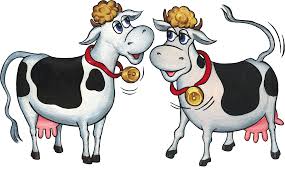 Комитет по ветеринарии Департамента внутреннего контроля и надзора Ненецкого автономного округа8(81853) 2-12-73, 2-12-74Казенное учреждение Ненецкого автономного округа«Станция по борьбе с болезнями животных»8(81853) 2-30-24, 2-30-28, 2-30-25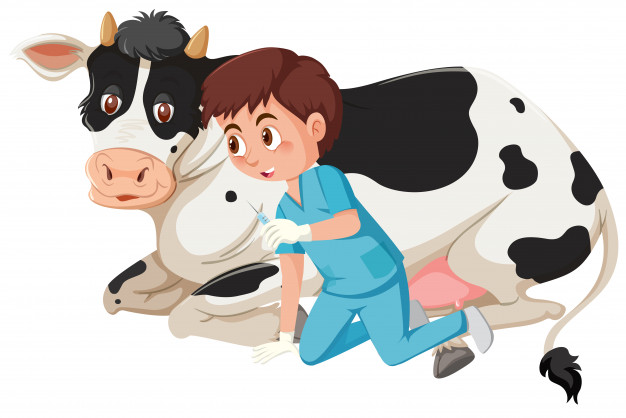 